СУМСЬКИЙ ДЕРЖАВНИЙ УНІВЕРСИТЕТНАВЧАЛЬНО-НАУКОВИЙ МЕДИЧНИЙ ІНСТИТУТПЛАНроботи Експертної ради роботодавців зі спеціальності 091 Біологія та біохімія на 2023 рікГолова Експертної ради роботодавців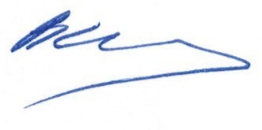 зі спеціальності 091 Біологія та біохімія				Валентина Шарко№Назва заходуТермін проведення1Обговорення та затвердження плану роботи ЕРР на 2023 рік. Обговорення проєкту ОНП «Біологія», навчального плану, обов’язкових навчальних дисциплін, навчальних дисциплін за вибором, програми педагогічної практики для аспірантів 2021 року вступу. лютий 2023 р.2Обговорення силабусів обов’язкових та вибіркових навчальних дисциплін циклу професійної підготовки та освітніх компонентів циклу практичної підготовки. Експертне оцінювання актуальності тем дисертаційних робіт аспірантів 2023 року вступу.жовтень 2023 р.3Участь членів ЕРР у проведенні навчальних та науково-практичних заходів за освітніми компонентами професійного спрямування. впродовж 2023 р.4Участь членів ЕРР та залучення інших фахівців-практиків (потенційних роботодавців) до оцінки якості первинної документації, попереднього захисту та публічного захисту дисертаційних робіт.впродовж 2023 р.